		2018 Notice of Special Business to be Conducted at AGM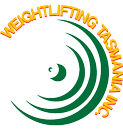 I ...........................................................................................................(Full Name) Being a financial member of Weightlifting Tasmania Inc request the following business to be addressed at the Annual General Meeting being held on Saturday 17 March 2018.Item 1:	___________________________________________________________________________________________________________________________________________________________________________________________________________________________________________________________________________________________________________________________________________________________________________________________Item 2:	___________________________________________________________________________________________________________________________________________________________________________________________________________________________________________________________________________________________________________________________________________________________________________________________Item 3:	___________________________________________________________________________________________________________________________________________________________________________________________________________________________________________________________________________________________________________________________________________________________________________________________Item 4:	___________________________________________________________________________________________________________________________________________________________________________________________________________________________________________________________________________________________________________________________________________________________________________________________Signature:						Date:	